THE INdependent vet funding review and the government’s response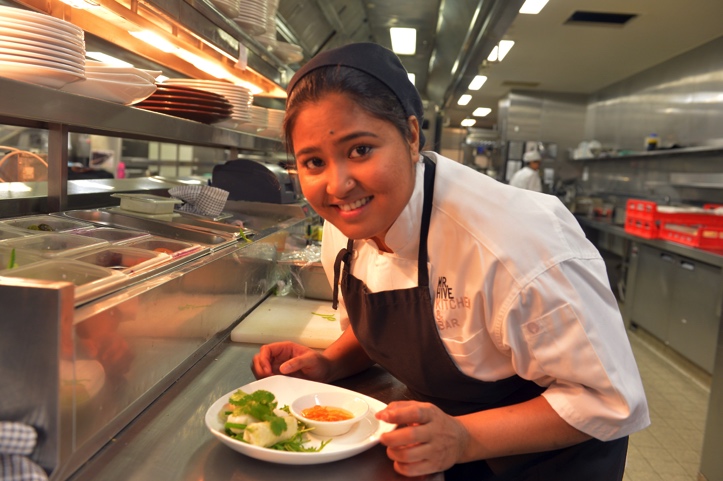 On 16 December 2015, the Andrews Labor Government published its Response to the independent VET Funding Review.The Response outlines the Labor Government’s vision for the future of Vocational Education and Training (VET) in Victoria.This includes six themes for reform and three overarching objectives for the VET sector. These are: Delivering quality training that meets current and future industry needs.Growing employment and further education outcomes and Promoting equity and addressing disadvantage.IN a snapshot: what the Government’s response means for industryThe Response highlights the Labor Government’s determination to build a VET system that provides the vocational training that will lead to jobs and higher productivity.In the future:The Government will be more active in managing the training market than has been the case over the past four years.It will work with the new Victorian Skills Commissioner and industry to make sure training is relevant to areas where jobs exist and areas of emerging skills needs.A Workforce Training Innovation Fund will be established to help providers develop innovative practices in partnership with employers. Better targeted course funding will be developed, to ensure industry needs are being met.There will be improved information for employers so they can make informed training choices.Industry will be given a clear voice in Victoria’s training system, with the new Victorian Skills Commissioner developing a new industry engagement model.WHAT HAPPENS NEXT? The VET system is complex and the Labor Government needs to get this reform right.Over the coming months, the Government will talk to key stakeholders, undertake detailed design work to refine the funding model and continue to consider further reforms across the VET sector.The new model will be implemented progressively from 2017.WHere do I go for more information?To view the VET Funding Review and the Government’s Response, and to register your interest, go to www.education.vic.gov.au/vetfundingresponse 